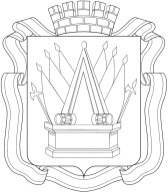 проект АДМИНИСТРАЦИЯ ГОРОДА ТОБОЛЬСКАИсх.№____________                                                              от__________2020г.                                                                ПОСТАНОВЛЕНИЕ________________2020г.                                                                    №_________Об утверждении порядка выявления, демонтажа нестационарных торговых объектов на территории города ТобольскаВ соответствии с Гражданским кодексом Российской Федерации, Земельным кодексом Российской Федерации, решением Тобольской городской Думы от 25.12.2012 № 202 «О Правилах благоустройства территории города Тобольска», руководствуясь статьей 40, 44 Устава города Тобольска:1. Утвердить Порядок выявления, демонтажа нестационарных торговых объектов на территории города Тобольска согласно приложению к настоящему постановлению.2. Признать утратившим силу постановление Администрации города Тобольска  от 20.12.2017 № 77 «Об утверждении Порядка освобождения земельных участков от самовольно установленных нестационарных торговых объектов, некапитальных объектов бытового обслуживания и питания».3. Управлению делами Администрации города Тобольска опубликовать распоряжение в газете «Тобольская правда» и разместить на официальном сайте муниципального образования город Тобольск на портале органов государственной власти Тюменской области (www.tobolsk.admtyumen.ru) и Администрации города Тобольска (www.admtobolsk.ru).  Глава города                                                                         М. В. Афанасьев                                                                                                                           ЛИСТ СОГЛАСОВАНИЯк проекту распоряжения Администрации города Тобольска«Об утверждении порядка выявления, демонтажа нестационарных торговых объектов на территории города Тобольска»СОГЛАСОВАНО:Страшевская Вера Михайловна (3456) 22-63-50КЭ – Об утверждении порядка выявления, демонтажа нестационарных торговых объектов на территории города Тобольска.Лист рассылкик проекту распоряжения Администрации города Тобольска «Об утверждении порядка выявления, демонтажа нестационарных торговых объектов на территории города Тобольска»Председателькомитета экономики                                                                З. Ф. ИсимбаеваПояснительная запискак проекту постановления Администрации города Тобольска «Об утверждении порядка выявления, демонтажа нестационарных торговых объектов на территории города Тобольска».  Настоящий проект порядка работы Администрации города Тобольска по выявлению, демонтажу нестационарных торговых объектов на территории города Тобольска был разработан  в связи с передачей полномочий по выявлению нестационарных торговых объектов комитету экономики и муниципальному казенному учреждению, выполняющего функции контроля за соблюдением благоустройства города Тобольска, по демонтажу - департаменту городского хозяйства и безопасности жизнедеятельности.Проект порядка по выявлению, демонтажу нестационарных торговых объектов на территории города Тобольска был разработан комитетом экономики в соответствии с Гражданским кодексом Российской Федерации, Земельным кодексом Российской Федерации, Федеральным законом от 06.10.2003 №131-ФЗ «Об общих принципах организации местного самоуправления в Российской Федерации», решением Тобольской городской Думы от 25.12.2012 № 202 «О Правилах благоустройства территории города Тобольска».   Главной целью порядка является организация работы органов Администрации города Тобольска и муниципального казенного учреждения по выявлению фактов незаконного размещения нестационарных торговых объектов, осуществление необходимых мероприятий по проверке необходимых документов, а в случае незаконного нахождения на земельном участке - освобождению земельных участков, находящихся в муниципальной собственности, или земель, земельных участков, государственная собственность на которые не разграничена, от нестационарных торговых объектов, установленных в нарушение действующего законодательства.Председателькомитета экономики                                                                   З.Ф. Исимбаева Приложениек постановлениюот ________ № __________Порядоквыявления, демонтажа нестационарных торговых объектов на территории города Тобольска1. Настоящий Порядок разработан в соответствии с Гражданским кодексом Российской Федерации, Земельным кодексом Российской Федерации, Федеральным законом от 06.10.2003 №131-ФЗ «Об общих принципах организации местного самоуправления в Российской Федерации», решением Тобольской городской Думы от 25.12.2012 № 202 «О Правилах благоустройства территории города Тобольска» и определяет порядок действий по выявлению при реализации полномочий органа местного самоуправления города Тобольска фактов незаконного размещения нестационарных торговых объектов, а также освобождению земельных участков, находящихся в муниципальной собственности, или земель, земельных участков, государственная собственность на которые не разграничена, в пределах полномочий, определенных действующим законодательством, от нестационарных торговых объектов, установленных в нарушение действующих нормативных правовых актов (далее - самовольно установленные временные объекты).Настоящий Порядок не распространяется на временные объекты, размещенные на земельных участках, находящихся в частной или государственной собственности, не указанных в абзаце первом настоящего пункта. В случае если при реализации органом местного самоуправления своих полномочий выявляются факты размещения временных объектов в нарушение действующих нормативных правовых актов (далее - факты) на земельных участках, находящихся в частной или государственной собственности и не указанных в абзаце первом настоящего пункта, осуществляются действия по привлечению виновных лиц к административной ответственности в пределах полномочий органа местного самоуправления, определенных действующим законодательством, муниципальными правовыми актами города Тобольска, и (или) направление информации о выявленном факте собственнику земельного участка, в уполномоченные органы государственной власти для принятия мер, предусмотренных действующим законодательством.2. Основные понятия, используемые в настоящем Порядке:временный объект - нестационарный торговый объект, в том числе мобильный торговый объект;мобильный торговый объект - нестационарный торговый объект, представляющий собой автомагазин (торговый автофургон, автолавку), автоцистерну.Иные понятия, используемые в настоящем Порядке, применяются в тех же значениях, что и в нормативных правовых актах Российской Федерации, Тюменской области, муниципальных правовых актах города Тобольска.3. Выявление самовольно установленных временных объектов.3.1. Выявление самовольно установленных временных объектов на территории города Тобольска осуществляется: должностными лицами муниципальных казенных учреждений, выполняющих функции контроля за соблюдением благоустройства соответствующего района города Тобольска (далее - квартальные), при реализации своих полномочий в рамках благоустройства имущественного комплекса;должностными лицами департамента экономики Администрации города Тобольска (далее - департамент экономики) при реализации предоставленных полномочий по выявлению правонарушений в сфере торговли, общественного питания, бытового обслуживания, в том числе по обращениям физических, юридических лиц об установке временных объектов, поступившим в департамент экономики, а также при выявлении фактов самовольной установки временных объектов по результатам осуществления муниципального контроля в сфере торговой деятельности.Заявления (обращения), поступившие от юридических лиц, физических лиц, содержащие информацию о фактах установки временных объектов, рассматриваются в порядке, предусмотренном Федеральным законом от 02.05.2006 № 59-ФЗ «О порядке рассмотрения обращений граждан Российской Федерации».3.2. Квартальный либо должностное лицо департамента экономики, при непосредственном выявлении факта установки временного объекта в день его выявления осуществляет проверку на предмет соответствия установленного временного объекта Схеме размещения нестационарных торговых объектов, утвержденной муниципальным правовым актом Администрации города Тобольска (далее - Схема).3.3. В случае, если размещение выявленного временного объекта не предусмотрено Схемой, факт непосредственного выявления временного объекта квартальным либо должностным лицом департамента экономики фиксируется в день такого выявления путем проведения фотофиксации временного объекта и составления акта непосредственного выявления временного объекта по форме согласно приложению 1 к настоящему Порядку с указанием параметров временного объекта (высота, длина, ширина, наличие фундамента), ориентировочного местоположения, вида, функционального назначения объекта, с прикреплением фотографий объекта.3.4. Квартальный при непосредственном выявлении факта самовольной установки временного объекта не позднее рабочего дня, следующего за днем выявления факта самовольной установки временного объекта направляет информацию в департамент экономики.При поступлении в департамент экономики обращений юридических, физических лиц о фактах установки временных объектов в нарушение требований действующего законодательства, муниципальных правовых актов города Тобольска должностное лицо департамента экономики не позднее рабочего дня, следующего за днем поступления обращения, осуществляет выезд на место установки временного объекта, составляет акт и проводит фотофиксацию.В случае, если обращения физических и юридических лиц содержат сведения, указывающие на наличие оснований для проведения внеплановой проверки юридического лица, индивидуального предпринимателя в рамках муниципального земельного контроля, предусмотренных действующим законодательством, департамент экономики в течение 2 дней направляет информацию в департамент градостроительства и землепользования Администрации города Тобольска (далее - департамент градостроительства и землепользования), который  осуществляет действия по подготовке к соответствующей внеплановой проверке в соответствии с действующим законодательством, муниципальным правовым актом города Тобольска.Департамент экономики в течение 2 дней с момента получения информации либо выявления, направляет в департамент градостроительства и землепользования запрос о наличии (отсутствии) информации о предоставлении земельного участка для размещения временного объекта.Департамент градостроительства и землепользования в течение 2 дней с момента получения запроса направляет ответ  департаменту экономики.В случае, если будет установлено, что временный объект является самовольно установленным, департамент экономики в течение 2 дней направляет информацию в департамент городского хозяйства и безопасности жизнедеятельности Администрации города Тобольска (далее – уполномоченный орган), который в течение 3 дней:- размещает на фасаде самовольно установленного временного объекта письменное уведомление о выявлении самовольно установленного временного объекта и необходимости освобождения земельного участка от самовольно установленного временного объекта в добровольном порядке, в котором также указывается дата начала и период проведения таких работ в принудительном порядке силами Администрации города Тобольска при неисполнении требований, содержащихся в уведомлении (далее - уведомление о необходимости освобождения земельного участка), по форме согласно приложению 2 к настоящему Порядку, при этом факт размещения уведомления на фасаде самовольно установленного временного объекта фиксируется посредством фотосъемки крупным планом, о чем уполномоченным органом делается соответствующая отметка в акте непосредственного обнаружения самовольно установленного временного объекта с приложением соответствующих фотографий;- направляет в пресс-службу Администрации города Тобольска информацию о выявлении самовольно установленного временного объекта по форме согласно приложению 3 к настоящему Порядку для размещения на официальном сайте Администрации города Тобольска.Срок для добровольного освобождения земельного участка от самовольно установленного временного объекта, указываемый в уведомлении о необходимости освобождения земельного участка, составляет 2 дня со дня размещения на фасаде самовольно установленного временного объекта уведомления о необходимости освобождения земельного участка.Освобождение земельного участка от самовольно установленного мобильного торгового объекта, в котором осуществляется торговая деятельность, правообладателем объекта либо лицом, осуществляющим торговую деятельность в таком мобильном торговом объекте, осуществляется незамедлительно.Не позднее рабочего дня, следующего за днем истечения срока, установленного в уведомлении о необходимости освобождения земельного участка в добровольном порядке, уполномоченный орган повторно осматривает место самовольной установки временного объекта, составляет акт осмотра места самовольной установки временного объекта согласно приложению 4 к настоящему Порядку, в котором фиксируется исполнение (неисполнение) правообладателем временного объекта уведомления о необходимости освобождения земельного участка с прикреплением соответствующих фотографий.При неисполнении правообладателем временного объекта в установленные сроки требований, содержащихся в уведомлении о необходимости освобождения земельного участка, уполномоченный орган принимает меры по освобождению земельного участка в порядке, предусмотренном пунктами 4.2 – 4.3 настоящего Порядка.4. Освобождение земельного участка от самовольно установленного временного объекта.4.1. При неисполнении правообладателем временного объекта уведомления о необходимости освобождения земельного участка от самовольно установленного временного объекта в установленные сроки, выполнение работ по освобождению земельных участков от самовольно установленных временных объектов, а также перемещение самовольно установленных временных объектов в места их временного хранения осуществляется исполнителем, с которым заключен муниципальный контракт, в сроки, предусмотренные муниципальным контрактом (далее - исполнитель). Уполномоченный орган осуществляет подготовку документов, необходимых для определения исполнителя на выполнение работ по освобождению земельных участков от самовольно установленных временных объектов, оказание услуг по хранению перемещенных временных объектов и материальных ценностей, обнаруженных в ходе освобождения земельных участков от самовольно установленных временных объектов, в порядке, предусмотренном федеральным законодательством о контрактной системе в сфере закупок товаров, работ, услуг для обеспечения государственных и муниципальных нужд, в течение 60 дней со дня начала календарного периода, в отношении которого принят бюджет города Тобольска, предусматривающий финансирование мероприятий по освобождению земельных участков от самовольно установленных временных объектов.Срок выполнения работ по освобождению земельных участков от самовольно установленных временных объектов определяется исходя из кубического объема самовольно установленного временного объекта, объема выполняемых работ и устанавливается - в отношении мобильного торгового объекта - 1 день, в отношении временного объекта объемом до 60 м3 - до 2 дней, в отношении временного объекта объемом свыше 60 м3 - до 5 дней со дня направления исполнителю (в случае, если мероприятия по освобождению земельных участков от самовольно установленных временных объектов осуществляются с привлечением исполнителя) либо уполномоченному муниципальному учреждению  информации о временных объектах, подлежащих демонтажу.В случае если параметры и характеристики выявленного самовольно установленного временного объекта не соответствуют параметрам и характеристикам, предусмотренным муниципальным контрактом, заключенным в соответствии с настоящим пунктом, либо в случае окончания срока действия муниципального контракта, на момент окончания срока, установленного для освобождения земельного участка от самовольно установленного временного объекта, уполномоченный орган осуществляет подготовку документов, необходимых для определения поставщика на выполнение работ по освобождению земельных участков от самовольно установленных временных объектов, оказание услуг по хранению перемещенных временных объектов и материальных ценностей, обнаруженных в ходе освобождения земельных участков от самовольно установленных временных объектов, в порядке, предусмотренном федеральным законодательством о контрактной системе в сфере закупок товаров, работ, услуг для обеспечения государственных и муниципальных нужд, в течение 60 дней со дня:окончания срока, установленного для освобождения земельного участка от самовольно установленного временного объекта (при наличии средств, предусмотренных в бюджете города Тобольска для реализации мероприятий по освобождению земельных участков от самовольно установленных временных объектов);выделения дополнительного финансового обеспечения в соответствии с бюджетным законодательством (при отсутствии средств, предусмотренных в бюджете города Тобольска для реализации мероприятий по освобождению земельных участков от самовольно установленных временных объектов, на момент окончания срока, установленного для освобождения земельного участка от самовольно установленного временного объекта, и выделении дополнительных бюджетных ассигнований для реализации указанных мероприятий).4.2. Исполнитель уведомляет уполномоченный орган о дате и времени проведения работ по освобождению земельного участка от самовольно установленного временного объекта для обеспечения присутствия при выполнении указанных работ и фиксации факта нарушения благоустройства земельного участка самовольной установкой временного объекта посредством составления соответствующего акта осмотра по форме, установленной приложением 5 к настоящему Порядку, с приобщением материалов фотосъемки.Уполномоченный орган уведомляет о дате и времени проведения работ по освобождению земельного участка от самовольно установленного временного объекта уполномоченного представителя МО МВД России «Тобольский».4.3. В случае неявки правообладателя временного объекта освобождение земельного участка от самовольно установленного временного объекта осуществляется в его отсутствие.4.4. После выполнения исполнителем работ по освобождению земельного участка от самовольно установленного временного объекта уполномоченный орган составляет акт освобождения земельного участка от самовольно установленного временного объекта (далее - акт освобождения земельного участка) по форме согласно приложению 6 к настоящему Порядку в срок не позднее 2 дней со дня фактического завершения указанных работ.Непосредственно перед началом работ по освобождению земельного участка от самовольно установленного временного объекта уполномоченным органом производится фотосъемка временного объекта (ситуационная, детальная). Полученные фотоснимки помещаются в дела уполномоченного органа.Акт освобождения земельного участка подписывается уполномоченным органом, правообладателем временного объекта (в случае его присутствия при выполнении указанных работ), представителем исполнителя и уполномоченным представителем МО МВД России «Тобольский» (в случае присутствия).В случае отказа правообладателя временного объекта от подписания акта в акте освобождения земельного участка уполномоченным органом делается отметка об отказе от его подписания с указанием причин отказа.Акт освобождения земельного участка составляется в двух экземплярах (в случае если правообладатель временного объекта известен), один из которых в течение 3 дней со дня подписания его в порядке, установленном настоящим пунктом, направляется посредством почтового отправления правообладателю временного объекта, а второй хранится в делах уполномоченного органа. В случае если правообладатель временного объекта не известен, акт освобождения земельного участка составляется в 1 экземпляре и хранится в делах уполномоченного органа. Копию акта освобождения земельного участка в течение 3 дней со дня его подписания уполномоченный орган направляет в департамент экономики и департамент градостроительства и землепользования.4.5. В случае, если в течение срока действия муниципального контракта, указанного в пункте 4.1 Порядка, земельный участок освобожден правообладателем от самовольно установленного временного объекта в добровольном порядке, уполномоченный орган составляет акт осмотра места самовольной установки временного объекта по форме согласно приложению 4 к настоящему Порядку в срок не позднее 2 дней со дня окончания срока действия муниципального контракта, которым предусмотрено выполнение работ по освобождению такого земельного участка.4.6. В целях обеспечения сохранности подлежащего демонтажу самовольно установленного временного объекта производится его вскрытие, о чем делается отметка в акте освобождения земельного участка.Вскрытие временного объекта производится способами, обеспечивающими максимальную сохранность временного объекта и отдельных его конструктивных элементов и исключающими причинение ущерба имуществу. При обнаружении внутри временного объекта материальных ценностей в акте освобождения земельного участка указывается их подробное описание с указанием имеющихся на момент вскрытия внешних дефектов и повреждений, а также производится фото- и (или) видеофиксация, материалы которых прилагаются к акту освобождения земельного участка. Обнаруженные при вскрытии временного объекта материальные ценности передаются правообладателю временного объекта, являющегося правообладателем материальных ценностей, либо правообладателю материальных ценностей, присутствующему при вскрытии временного объекта, путем составления акта приема-передачи, оформленного в соответствии с приложением 7 к настоящему Порядку.В случае если правообладатель материальных ценностей, обнаруженных во временном объекте, не известен, обнаруженные при вскрытии временного объекта материальные ценности передаются на хранение исполнителю, с которым заключен муниципальный контракт по хранению демонтированного временного объекта и материальных ценностей, обнаруженных в ходе освобождения земельных участков от самовольно установленных временных объектов, о чем делается отметка в акте освобождения земельного участка. Возврат материальных ценностей, обнаруженных при вскрытии временного объекта, правообладателю осуществляется в порядке, установленном для возврата временного объекта пунктами 4.10 – 4.12 настоящего Порядка.Признание материальных ценностей, обнаруженных при вскрытии временного объекта, бесхозяйной вещью и признание права муниципальной собственности на эту вещь, а также дальнейшее распоряжение такой вещью осуществляется в порядке, установленном для признания временного объекта бесхозяйной вещью, признания на него права муниципальной собственности и дальнейшего распоряжения такой вещью пунктами 4.16 – 4.17 настоящего Порядка.4.7. В случае если для демонтажа самовольно установленного временного объекта требуется разборка его составных частей, уполномоченным органом составляется подробная опись всех составных частей с указанием их размеров и количества, которая подписывается лицами, присутствующими при проведении работ, и прилагается к акту освобождения земельного участка.4.8. Самовольно установленный временный объект, а также находящееся в нем имущество перемещаются исполнителем на место хранения таких объектов, установленное в договоре хранения демонтированного временного объекта, материальных ценностей, обнаруженных в ходе освобождения земельных участков от самовольно установленных временных объектов.4.9. Уполномоченный орган в течение 2 дней со дня освобождения земельного участка от самовольно установленного временного объекта размещает на официальном сайте Администрации города Тобольска информацию о демонтаже самовольно установленного временного объекта с указанием места его хранения, а также срока, в течение которого правообладатель может обратиться за возвратом самовольно установленного временного объекта, который составляет 3 месяца со дня демонтажа самовольно установленного временного объекта.4.10. Возврат временного объекта осуществляется при обращении его правообладателя в течение срока, установленного пунктом 4.9 настоящего Порядка, при наличии следующих документов:заявление о выдаче временного объекта, оформленное в произвольной форме на имя директора уполномоченного органа;документы, подтверждающие права на временный объект;документы, подтверждающие оплату расходов, связанных с освобождением земельного участка от самовольно установленного временного объекта, перемещением его на место хранения и последующим хранением временного объекта и обнаруженных в нем материальных ценностей на дату подачи заявления.Возмещение расходов, связанных с освобождением земельного участка от самовольно установленного временного объекта, перемещением его на место хранения и последующим хранением временного объекта производится за счет правообладателя временного объекта в соответствии с затратами уполномоченного органа по муниципальному контракту, заключенному в соответствии с пунктом 4.1 настоящего Порядка, и подлежит зачислению в бюджет города Тобольска.4.11. По результатам рассмотрения заявления о выдаче самовольно установленного временного объекта уполномоченный орган в течение 30 дней со дня регистрации заявления готовит и направляет в адрес заявителя по почте либо выдает лично под роспись заявителя на втором экземпляре письма (в случае если в заявлении заявитель ходатайствует о выдаче результата рассмотрения заявления лично заявителю) письмо об отказе в выдаче временного объекта в следующих случаях:а) заявителем не подтверждено право на самовольно установленный временный объект, указанный в заявлении;б) заявителем не подтверждено возмещение им расходов, понесенных уполномоченным органом при освобождении земельного участка от самовольно установленного временного объекта и расходов, связанных с перемещением и хранением временного объекта.4.12. При отсутствии оснований для отказа в выдаче самовольно установленного временного объекта, предусмотренных пунктом 4.11 настоящего Порядка, уполномоченный орган в сроки, предусмотренные пунктом 4.11 настоящего Порядка, готовит письмо в адрес заявителя, а также лица, с которым заключен договор хранения самовольно установленных временных объектов, о возможности выдачи самовольно установленного временного объекта заявителю, обеспечивает его направление заявителю по почте, либо выдает лично заявителю под роспись на втором экземпляре письма (в случае если в заявлении заявитель ходатайствует о выдаче результата рассмотрения заявления лично заявителю).4.13. В случае если правообладателями самовольно установленных временных объектов, перемещенных на место хранения, не возмещены расходы, связанные с освобождением земельных участков от самовольно установленных самовольно установленных временных объектов, перемещением, хранением, либо он отказывается от их возмещения, уполномоченный орган обеспечивает возмещение указанных расходов в судебном порядке по иску подготовленному и направленному в суд в течение 3 месяцев со дня подписания акта освобождения земельного участка.4.14. Лица, подтвердившие права на самовольно установленные временные объекты и возместившие расходы, связанные с освобождением земельного участка от самовольно установленного временного объекта, перемещением его в место хранения и последующим хранением самовольно установленного временного объекта, обнаруженных в нем материальных ценностей, производят вывоз имущества с места его хранения самостоятельно за счет собственных средств.4.15. В случае если от правообладателя самовольно установленного временного объекта в течение 3 месяцев хранения самовольно установленного временного объекта не поступило заявление о выдаче самовольно установленного временного объекта, либо ему отказано в выдаче самовольно установленного временного объекта по основаниям, предусмотренным пунктом 4.11 настоящего Порядка, и указанные основания не устранены в течение 3 месяцев хранения самовольно установленного временного объекта, уполномоченный орган готовит и направляет в течение 5 рабочих дней со дня истечения установленного настоящим пунктом срока хранения самовольно установленного временного объекта информацию с приложением документов, подтверждающих выявление самовольно установленного временного объекта и его хранение, в департамент имущественных отношений Администрации города Тобольска (далее – департамент имущественных отношений) для признания самовольно установленного временного объекта бесхозяйной вещью и признания права муниципальной собственности на эту вещь в судебном порядке в соответствии с действующим законодательством, муниципальными правовыми актами города Тобольска.4.16. В течение 10 дней со дня вступления в законную силу решения суда о признании самовольно установленного временного объекта бесхозяйной вещью и признания на него права муниципальной собственности департамент имущественных отношений осуществляет действия, необходимые для дальнейшего распоряжения самовольно установленным временным объектом в соответствии с муниципальными правовыми актами города Тобольска.Приложение 1к Порядку выявления, демонтажанестационарных торговых объектовна территории города ТобольскаАктнепосредственного выявления самовольно установленноговременного объектаг. Тобольск          "__" ________ 20__ года       Время: _____ ч. _____ мин.Настоящий акт составлен ______________________________________________________________________________________________________________________            (указывается наименование органа, Ф.И.О., должность                     лица, составившего акт)___________________________________________________________________о том, что на земельном участке (территории) _____________________________________________________________________________________________________________________________________ (указывается кадастровый номер земельного участка, на котором расположен объект (при наличии), адрес объекта либо привязка к близлежащим объектам___________________________________________________________________капитального строительства, временным объектам, земельным участкам,имеющим адресную привязку) расположен самовольно установленный объект _________________________________________________________________________________________________________________________________Описание объекта _____________________________________________________________________________________________________________________________________      (вид, наличие фундамента, высота, ширина, длина объекта и т.д.)Правообладатель объекта: _____________________________________________________________________________________________________________________      (в случае если владелец не известен, указывается "не известен")Особые отметки:___________________________________________________________________Подпись лица, составившего акт:___________________________________________________________________                  (подписи, Ф.И.О. лиц, составивших акт)                      Приложение 2к Порядку выявления, демонтажанестационарных торговых объектовна территории города ТобольскаПриложение 3к Порядку выявления, демонтажанестационарных торговых объектовна территории города ТобольскаИнформация о выявлении самовольно установленноговременного объекта    "___" ___________ выявлен факт самовольного занятия земельного участка, расположенного по адресу: _________________________________________________путем установки временного объекта _______________________________________,                         (указывается вид и краткая характеристика объекта)что является нарушением земельного законодательства.    Правообладателю  самовольно установленного временного объекта в течение 2  рабочих  дней  со  дня  выявления факта самовольной установки временного объекта  освободить  самовольно  занятый  земельный участок путем демонтажа самовольно  установленного  временного объекта и восстановления нарушенного благоустройства земельного участка.Приложение 4к Порядку выявления, демонтажанестационарных торговых объектовна территории города Тобольска                                           Акт № ______          осмотра места самовольной установки временного объектаг. Тобольск                                                                      "____" _______________________________________________________________________________                      (указывается должность, Ф.И.О.___________________________________________________________________          должностных лиц, осуществивших осмотр места самовольной                       установки временного объекта)произведен   осмотр   места   самовольной   установки  временного  объекта,расположенного _______________________________________________________________________________________________________________________________      (указывается адресное описание земельного участка либо привязка            к близлежащим объектам капитального строительства)    В результате осмотра установлено: ______________________________________________________________________________________________________________________________________________________________________________________________________________________________________________    Приложение: приобщенные материалы фотосъемкиПодписи лиц, составивших акт: _____________________________________________Приложение 5к Порядку выявления, демонтажанестационарных торговых объектовна территории города ТобольскаАкт № ______осмотра земельного участка, освобождаемого от самовольноустановленного временного объектаг. Тобольск                                                           "_____" ___________________________________________________________________________________                      (указывается должность, Ф.И.О.___________________________________________________________________         должностных лиц, осуществивших осмотр земельного участка)произведен   осмотр   земельного   участка,  освобождаемого  от  самовольноустановленного  временного  объекта,  расположенного ___________________________________________________________________     (указывается адресное описание земельного участка либо привязка к             близлежащим объектам капитального строительства)    В результате осмотра установлено: ______________________________________________________________________________________________________________________________________________________________________________________________________________________________________________   (перечисляются факты нарушенного благоустройства с учетом имеющихся    фотоматериалов)    Приложение: приобщенные материалы фотосъемки    Подписи лиц, составивших акт:___________________________________________________________________Приложение 6к Порядку выявления, демонтажанестационарных торговых объектовна территории города ТобольскаАкт № ______освобождения земельного участкаот самовольно установленного временного объектаг. Тобольск               "_____" ________________ время: _____ ч. _____ мин.    Настоящий акт составлен1. ___________________________________________________________________2. ___________________________________________________________________3. ___________________________________________________________________                   (должности, Ф.И.О. лиц, составивших акт)    в присутствии1. ___________________________________________________________________2. ___________________________________________________________________                           (Ф.И.О. присутствующих лиц)о том, что на земельном участке (территории) ___________________________________________________________________  (указывается кадастровый номер земельного участка (при наличии), адрес объекта либо привязка к близлежащим объектам капитального строительства,    временным объектам, земельным участкам, имеющим адресную привязку)расположен самовольно установленный временный объект.Описание временного объекта __________________________________________________________________________________________________________________________      (вид, наличие фундамента, высота, ширина, длина объекта и т.д.)Правообладатель временного объекта: ___________________________________________________________________      (в случае если владелец не известен, указывается "не известен")Имеющиеся повреждения временного объекта: ___________________________________________________________________Вскрытие объекта производилось (не производилось) _________________________Разборка временного объекта производилась (не производилась) ______________Наличие материальных ценностей во временном объекте: ______________________________________________________________________________________________________________________________________  (указываются обнаруженные при вскрытии временного объекта материальные ценности, а также их краткое описание)    Уведомление   о   необходимости   освобождения  земельного  участка  отсамовольно   установленного   временного  объекта  в  добровольном  порядкеправообладателем временного объекта не исполнено.    Место временного хранения объекта: _______________________________________________________________________________________________________Особые отметки: ______________________________________________________________________________________________________________________________Подписи лиц, составивших акт:1. ___________________________________________________________________2. ___________________________________________________________________3. ___________________________________________________________________Подписи лиц, присутствующих при составлении акта:1. ___________________________________________________________________2. ___________________________________________________________________3. ___________________________________________________________________                                Приложение:    1. Опись составных частей временного объекта (при разборке);    2. Фото- и видеоматериалы (при наличии).Приложение 7к Порядку выявления, демонтажанестационарных торговых объектовна территории города Тобольска                        Акт приема-передачи № ____г. Тобольск                                                        "_____" ________________    Департамент городского хозяйства и землепользования Администрациигорода Тобольска в лице _________________________________________________________________________________________________________________________(далее - Уполномоченный орган), с одной стороны, и ___________________________________________________________________в лице (указывается правообладатель временного объекта)__________________________________________________________________ (далее - Правообладатель),  с  другой  стороны,  совместно  именуемые  в  дальнейшем Стороны, составили настоящий Акт приема-передачи о нижеследующем:    Уполномоченный орган передает, а Правообладатель принимает:__________________________________________________________________________________________________________________________________________________________________________________________________________________________________________________________________________________________________________________________________________________________________________________________________________________    (указывается перечень передаваемых материальных ценностей, включая                          скоропортящиеся товары)    Стороны  по  передаваемым материальным ценностям претензий друг к другу не имеют.    Настоящий  Акт  приема-передачи  составлен  в ____ экземплярах, имеющих одинаковую юридическую силу.                              Подписи сторон:Приложение 8к Порядку выявления, демонтажанестационарных торговых объектовна территории города ТобольскаАктоб уничтожении временного объектаг. Тобольск                                                            "___" ___________ 20___ г.    Настоящий акт составлен о нижеследующем: временный объект___________________________________________________________________                        (тип и вид, размер объекта)___________________________________________________________________в  количестве  _________________  штук,  демонтированный(-ые)  на основании Порядка   освобождения   земельных  участков  от  самовольно  установленных нестационарных     торговых    объектов,    утвержденного    постановлением Администрации  города  Тобольска  от  02.09.2014  N  169-пк, акта освобождения земельного  участка  от  самовольно  установленного  временного  объекта от______________________________________       №       ___________________, и закрепленный(-ые)      на      праве     оперативного     управления     за _______________________________________ уничтожен(-ы).    Акт составлен в ________________ экземплярах._____________________________/________________/_____________________        (должность)              (подпись)                 (ФИО)_____________________________/________________/_____________________        (должность)              (подпись)                 (ФИО)_____________________________/________________/_____________________        (должность)              (подпись)                 (ФИО)Наименование должностиДля замечанийПодпись, датаРасшифровка подписиЗаместительГлавы города, председатель комитета финансовИ.А. НефидовЗаместитель Главы городаН.В. МудриченкоЗаместитель Главы города, директор департамента городского хозяйства и безопасности жизнедеятельностиГ.Н. ЗверевДиректор департамента градостроительства и землепользованияС.А. КареваЗаместитель Главы города, председатель комитета капитального строительстваЮ.С. ВавакинПредседатель юридического комитетаМ.В. Туганова1.Администрация города Тобольска2.Комитет экономики3.Департамент городского хозяйства и  безопасности жизнедеятельности4. Департамент градостроительства и землепользованияУведомление о выявлении самовольно установленного временного объекта и необходимости освобождения земельного участка от самовольно установленного временного объектаУведомление о выявлении самовольно установленного временного объекта и необходимости освобождения земельного участка от самовольно установленного временного объектаг. Тобольск                   "___" ________________"_____" ___________ выявлен факт самовольной установки на земельном участке, расположенном по адресу:__________________________________________________________________,временного объекта__________________________________________________________________,(указывается вид и краткая характеристика объекта)что является нарушением земельного законодательства.Правообладателю самовольно установленного временного объекта в срок ________________________________________________________________________ со(указывается срок, предусмотренный п.3.3 настоящего Порядка)дня размещения настоящего уведомления освободить самовольно занятый земельный участок путем демонтажа самовольно установленного временного объекта и восстановления нарушенного благоустройства земельного участка.В случае неисполнения настоящего уведомления временный объект в период с ______________ по ______________ будет демонтирован в принудительном порядке на специально отведенное место хранения, а с Правообладателя будут взысканы средства, затраченные на демонтаж и хранение временного объекта.Уведомление ___________________________________________ размещено на фасаде(указывается дата размещения уведомления)самовольно установленного временного объекта.(заполняется в случаях, предусмотренных п. 3.3 настоящего Порядка)Лица, обладающие информацией о правообладателе самовольно установленного временного объекта, могут сообщить данную информацию по телефонам __________________________________________________________________.(указывается, в случае, если правообладатель временного объекта неизвестен)Должность уполномоченного должностного лица _______________________ Ф.И.О.Адрес, контактный телефон _________________________________________________Уведомление получено лично _______________________________________________(Ф.И.О. и подпись правообладателя мобильного торгового объекта либо лица, осуществляющего торговую деятельность в мобильном торговом объекте)(заполняется в случаях, предусмотренных п. 3.3 настоящего Порядка)Приложение: _________________"_____" ___________ выявлен факт самовольной установки на земельном участке, расположенном по адресу:__________________________________________________________________,временного объекта__________________________________________________________________,(указывается вид и краткая характеристика объекта)что является нарушением земельного законодательства.Правообладателю самовольно установленного временного объекта в срок ________________________________________________________________________ со(указывается срок, предусмотренный п.3.3 настоящего Порядка)дня размещения настоящего уведомления освободить самовольно занятый земельный участок путем демонтажа самовольно установленного временного объекта и восстановления нарушенного благоустройства земельного участка.В случае неисполнения настоящего уведомления временный объект в период с ______________ по ______________ будет демонтирован в принудительном порядке на специально отведенное место хранения, а с Правообладателя будут взысканы средства, затраченные на демонтаж и хранение временного объекта.Уведомление ___________________________________________ размещено на фасаде(указывается дата размещения уведомления)самовольно установленного временного объекта.(заполняется в случаях, предусмотренных п. 3.3 настоящего Порядка)Лица, обладающие информацией о правообладателе самовольно установленного временного объекта, могут сообщить данную информацию по телефонам __________________________________________________________________.(указывается, в случае, если правообладатель временного объекта неизвестен)Должность уполномоченного должностного лица _______________________ Ф.И.О.Адрес, контактный телефон _________________________________________________Уведомление получено лично _______________________________________________(Ф.И.О. и подпись правообладателя мобильного торгового объекта либо лица, осуществляющего торговую деятельность в мобильном торговом объекте)(заполняется в случаях, предусмотренных п. 3.3 настоящего Порядка)Приложение: _________________